OD UPORA DO SVOBODETrasa in časovnica poti Tacen – Poljana  22. do 25. julij 2020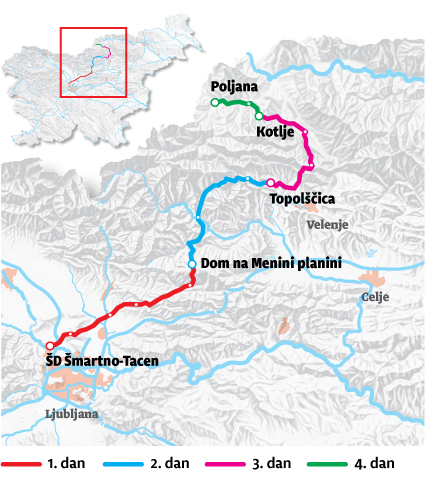 Dan 1.  Šmartno pri Tacnu – Menina planina 22.7. 2020Spomenik vstaje/Šmartno pri Tacnu  začetek 7.00h Zgornje Gameljne – Srednje Gameljne –planinska pot  Spomenik  požigu vasi/Rašica – planinska pot 8.00hSpomenik Rašiški  čet/ Vrh Staneta Kosca (641m) 8.20hcca 1,2h      5,6km   320mVRVrh Staneta Kosca  - Debeli vrh – Magarovnik – Marin hrib – Gobavica- Grobišče Talcev v Zaloki/Mengeš  10.00hPreserje – Radomlje  Rova – Kolovec – Partizanska bolnica Triglav/ Dupeljne (600m) 12.45hcca 3,45h     16,4km  270mVRPartizanska bolnica Triglav – Dupeljne –Obrše – Zlato polje – Šmartno – Laze Golice Spomenik  - Petru Držaju in zaveznikom/Češnjice pri Tuhinju 16.30h-  Golice – Dom na Menini planini (1472m) 19.30-20.00hcca 5, 3h      20km            1200mVRSkupaj 11h hoje  41 km in 1800mVRDan 2.   Menina planina – TopolšicaMenina planina  začetek 7.00h -  Spomenik padlim NOB/Gornji grad  8.45hRadmirje- Grobnica in spomenik/Ljubno ob Savinji 11.15h   cca 3,3h      14km   0mVRLjubno ob Savinji – Dom na Smrekovcu – Spomenik Kajuhu/Bele vode 17.00h  spominska soba/ Topolšica 19.00hcca 6,2h     25,5km      1100mVRSkupaj  10 h  hoje 39,5 km in 1100mVRDan 3.    Topolšica – Kotlje Topolšica začetek 7.00hGaberke  – Spomenik 14. diviziji Graška gora – 11.00hcca 3h      12,5km   130mVRSpomenik  14 diviziji Graška gora– Šmiklavž (kota565 )- Mislinjska dobrava   - Spomenik talcem v Šmartnem pri Slovenj Gradcu   14.00hSlovenj Gradec -  Spomenik Prežihovem Vorancu/Kotlje 17.30h      Skupaj  cca 5,3h hoje       25km   630mVRSkupaj cca 9h      37,5km   860mVRDan 4.   Kotlje - Poljana Spomenik Prežihovem Vorancu  začetek 8.00h– Poljana/prihod ob11h Skupaj cca 3h hoje      10km   230mVRSkupaj: cca 33h     127,5km    3000mVR